МИНИСТЕРСТВО ОБРАЗОВАНИЯ И НАУКИ РОССИЙСКОЙ ФЕДЕРАЦИИ               федеральное государственное бюджетное образовательное учреждение высшего образования«Российский экономический университет имени Г.В. Плеханова»      (Смоленский филиал РЭУ им. Г.В. Плеханова)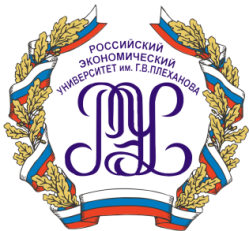 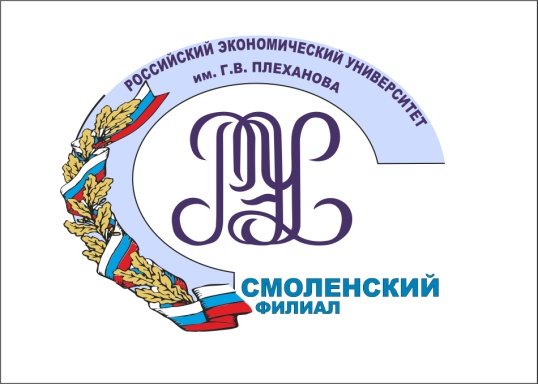 ПРОГРАММА КРУГЛОГО СТОЛА	на тему«ИНВЕСТИЦИОННАЯ ПРИВЛЕКАТЕЛЬНОСТЬ СМОЛЕНСКОЙ ОБЛАСТИ»29 февраля .г. СмоленскИнвестиции являются необходимой финансовой основой для развития субъектов экономики, реализации новых проектов в деятельности малого бизнеса. Привлечение инвестиций позволяет установить долгосрочные деловые контакты с нужными партнерами на взаимовыгодных условиях. Экономическое развитие региона во многом определяется успешностью функционирования субъектов бизнеса в различных сферах деятельности, что очень сложно обеспечить без финансовых вложений.В настоящее время в Смоленской области выделены приоритетные кластеры, способные сформировать инновационную основу экономического развития области. Решить данную задачу возможно путем привлечения заинтересованных инвесторов.Целью круглого стола является выявление путей качественного инвестиционного роста Смоленского региона, рассмотрение и анализ актуальных проблем привлечения инвестиций для развития экономики Смоленской области, определение основных приоритетов в инвестиционной деятельности Смоленской области, поиск способов разработки наиболее привлекательных для инвесторов программ вложения денежных средств.Организатор: кафедра менеджмента и таможенного дела Смоленского филиала федерального государственного бюджетного образовательного учреждения высшего образования «Российский экономический университет имени Г.В. Плеханова».ВЕДУЩИЙ:	Катровский Александр Петрович  – доктор географических наук, профессор, профессор кафедры менеджмента и таможенного дела Смоленского филиала РЭУ им. Г.В. ПлехановаИнвестиционная привлекательность Смоленской областиМесто проведения – г. Смоленск, ул. Нормандия-Неман, д.21, ауд.32Дата проведения – 29 февраля 2016 годаВремя проведения – 15.00 – 16.30 часРегламент работы Вопросы для обсуждения: Место Смоленской области в инвестиционном пространстве Центральной России.Особенности формирования инвестиционного климата Смоленского региона.3.Государственная поддержка и правовое регулирование инвестиционной деятельности на территории Смоленской области.4. Проблемы и перспективы развития инвестиционной деятельности в Смоленском регионе5.Объективные и субъективные факторы инвестиционной привлекательности Смоленской области6. Приоритетные инвестиционные площадки  Смоленской области.7. Возможности развития кластеров на территории Смоленской области.Выступающие: 1. Винокуров А.И., к.псх.н., доцент, проректор по научной работе ОГБОУ ВО «Смоленский государственный институт искусств». Тема выступления: «Приграничное сотрудничество как фактор инвестиционной привлекательности Смоленской области».2. Стерлягов А.А., к.т.н., доцент, зав.кафедрой гуманитарных и естественнонаучных дисциплин ОУ ВО «Смоленский гуманитарный университет». Тема выступления: «Инвестиционная конкурентоспособность региона».3. Васильева С.В., к.ю.н., доцент, ст. преподаватель кафедры менеджмента и таможенного дела Смоленского филиала РЭУ им. Г.В. Плеханова. Тема выступления: «Государственная поддержка и правовое регулирование инвестиционной деятельности на территории Смоленской области».4. Барановский И.Ю., к.г.н., доцент кафедры землеустройства и кадастра ФГБОУ ВПО «Смоленский государственный университет». Тема выступления: «Проблемы и перспективы развития инвестиционной деятельности в промышленном секторе Смоленской области».5. Кузавко А.С., к.э.н., доцент кафедры управления ФГБОУ ВПО «Смоленский государственный университет». Тема выступления: «Совершенствование инвестиционной привлекательности Смоленской области».6. Кирсанова О.Г., к.э.н., ст. преподаватель кафедры менеджмента и таможенного дела Смоленского филиала РЭУ им. Г.В. Плеханова, Чистякова Т.Ю., ст. преподаватель кафедры менеджмента и таможенного дела Смоленского филиала РЭУ им. Г.В. Плеханова. Тема выступления: «Объективные и субъективные факторы инвестиционной привлекательности Смоленской области».Участники круглого стола:Студенты Смоленского филиала  РЭУ им. Г.В. Плеханова: Группа ТД 123 о:Личман АнгелинаЛевхин АлексейЮрасова ЯнаНикитенкова ЕкатеринаКиталева ЕленаГруппа  М 131 о:Панченкова КристинаШастель АртемГригорьева ЕкатеринаФедосеенков НикитаШахгалдян ЭдгарДля заметок__________________________________________________________________________________________________________________________________________________________________________________________________________________________________________________________________________________________________________________________________________________________________________________________________________________________________________________________________________________________________________________________________________________________________________________________________________________________________________________________________________________________________________________________________________________________________________________________________________________________________________________________________________________________________________________________________________________________________________________________________________________________________________________________________________________________________________________________________________________________________________________________________________________________________________________________________________________________________________________________________________________________________________________________________________________________________________________________________________________________________________________________________________________________________________________________________________________________________________________________________________________________________________________________________________________________________________________________________________________________________________________________________________________________________________________________________________________________________15.00-15.09Приветственное слово зав. кафедрой менеджмента и таможенного дела Соколовой М.Г.Краткое введение ведущего Катровского А.П.15.10-16.29Заседание Круглого стола16.30Заключительное слово ведущего Круглого стола и подведение итогов